Конспект непосредственно образовательной деятельностипо формированию элементарных математических представленийв подготовительной к школе группеТема: «Олимпийский флаг»Программное содержание:« Познание»:Закреплять знания детей о количественном и порядковом счете.Закреплять знание геометрических фигур, умение складывать зайца и геометрических фигур.Закреплять умение называть  пропущенное число, обозначенное цифрой.  Продолжать знакомить детей с задачей и ее составляющими.Развивать логическое мышление, умение ориентироваться на листе бумагиЗакреплять знания детей об олимпиаде.Познакомить с атрибутами олимпиады: флагом, символами.« Коммуникация»:Развивать умение рассуждать.« Социализация»:Закрепить умение подчиняться правилам в групповой игре.Формировать желание действовать сообща.. Материал и оборудование:Картинки с изображением символики Олимпийских игр и флагом олимпиады; геометрические фигуры; кольца, вырезанные из цветной бумаги; листы бумаги в клетку. Используемая литература:Т. Н. Доронова «Программа воспитания и обучения в детском саду»Р. М. Хамидулина « Математика. Подготовка к школе».Предварительная работа:Беседы на тему «Олимпийские игры в Сочи» Ход непосредственно – образовательной деятельности Организационный момент:Сегодня мы с вами собрались по очень необычному поводу. Что это за повод, мы сейчас узнаем…Ребята, я вам принесла чистый белый лист. Как вы думаете для чего? (ответы детей). А на что похож этот лист? Что может быть белого цвета? Скажите, а какое главное событие сейчас происходит в нашей стране? (олимпиада в Сочи).  А что вы знаете об олимпиаде? (на олимпиаде люди соревнуются и зарабатываю медали). Как вы думаете, что является неотъемлемой частью олимпиады, без чего не бывает олимпиады? (ответы детей). На любой олимпиаде обязательно есть флаг, олимпийский огонь и символ  Олимпиады.(выставляю картинки с изображениями флага, огня и талисмана олимпиады). Сегодня мы поговорим с вами о флаге. Олимпийский флаг – это полотно белого цвета, на котором изображено 5 колец: синего, черного, красного, желтого и зеленого цветов. И я принесла вам этот лист не просто так, а предлагаю вам сделать из него олимпийский флаг для нашей группы. Вы согласны? Давайте разместим наш флаг на доске. У меня есть 5 колец, вырезанных из цветной бумаги.Чтобы мы могли правильно изобразить наш флаг, нам необходимо выполнить 5 заданий, по количеству колец. Вы готовы?Посмотрите на флаг, первое кольцо у него синего цвета. Где оно находится? (в левом верхнем углу). Синий цвет – это цвет Европы. И чтобы наклеить кольцо синего цвета, надо выполнить первое задание.Основная часть:1 задание: Ну - ка дети, не зевайте, на вопросы отвечайте!Сколько ушей у двух мышей? (4) В живом уголке детского сада живут два попугая и пять рыбок. Сколько всего зверей? (ни одного).Посчитайте по лапам сколько всего котов? Две правые лапы , две левые лапы, две лапы спереди, две лапы сзади. (1).Сколько рогов у трех коров? (6).Сколько лыж у одного лыжника?Бабушка ищет внуков, а они спрятались за занавеской, виднеются шесть ног. Сколько внуков у бабушки? (3).Сегодня суббота открытие олимпиады в Сочи состоялось вчера. В какой день недели началась олимпиада?Вот мы и выполнили первое задание. Можно приклеить первое кольцо. Какого цвета?Это была разминка.  А теперь задания  посложнее.Следующее кольцо у нас черного цвета. Это цвет Африки. Чтобы мы смогли приклеить второе кольцо, вам необходимо выполнить второе задание.2задание.Какой номер у хоккеиста, удаленного с поля, если на поле играют хоккеисты под номерами 1, 3, 4, 5, 6? (2).Какой номер у вратаря, если на поле играют хоккеисты под номерами 1, 2, 3, 5, 6?Кто справа от №3, если слева хоккеисты под номерами 4, 6,2? Молодцы! Справились с заданием и правильно ответили на вопросы. (наклеиваем кольцо черного цвета). Физкультминутка:• Спорт - это сила! (руки к плечам и в стороны)Спорт-это жизнь!Добьёмся победы, соперник - держись! (прыжки)• Ни шагу назад, ни шагу на месте, (шаги на месте)А только вперёд и только все вместе! (руки вперёд, руки наверх, кисти рук в замок)• Наш девиз: Не унывать, всё пройти и всё узнать!  (хлопают в ладоши)Отдохнули. А теперь следующее кольцо. Оно у нас красного цвета. Это цвет Америки.3 задание: Решение задач:В первый тайм игры наши хоккеисты  забили 7 шайб, во 2-ой тайм ещё 2 шайбы. Сколько всего шайб забили хоккеисты. Повторите условие задачи, вопрос задачи. Какое арифметическое действие нужно сделать, что бы решить эту задачу. Какой ответ получился?На соревнованиях по биатлону спортсмен выстрелил 5 раз, но попал только 3 раза. Сколько раз спортсмен попал мимо? Повторите условие задачи, вопрос задачи. Какое действие нужно выполнить, что бы решить эту задачу? Какой ответ у вас получился?Вы правильно решили задачи и можно наклеить красное кольцо.У нас осталось два кольца. Желтое кольцо – кольцо Азии.4 задание:Талисманами нынешних олимпийских игр в Сочи являются заяц, медведь и леопард.Отгадайте про кого из них  загадка:« Прыгун – трусишка:  Хвост коротышка,   Глазки с косинкой,   Ушки вдоль спинки,  Одежда в два цвета –  На зиму, на лето.»Правильно, заяц. Перед вами на тарелочках лежат геометрические фигуры. Соберите зайца.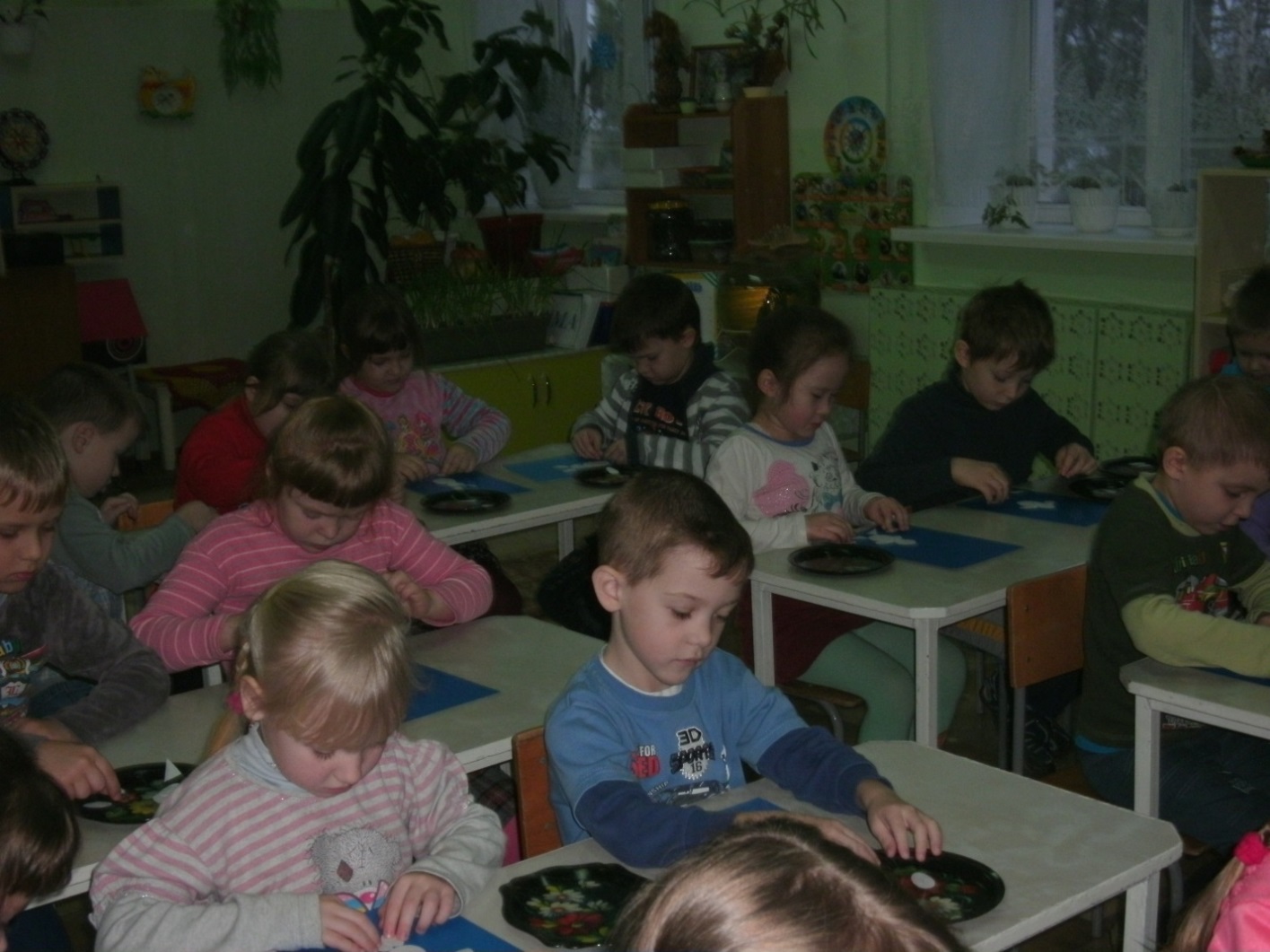 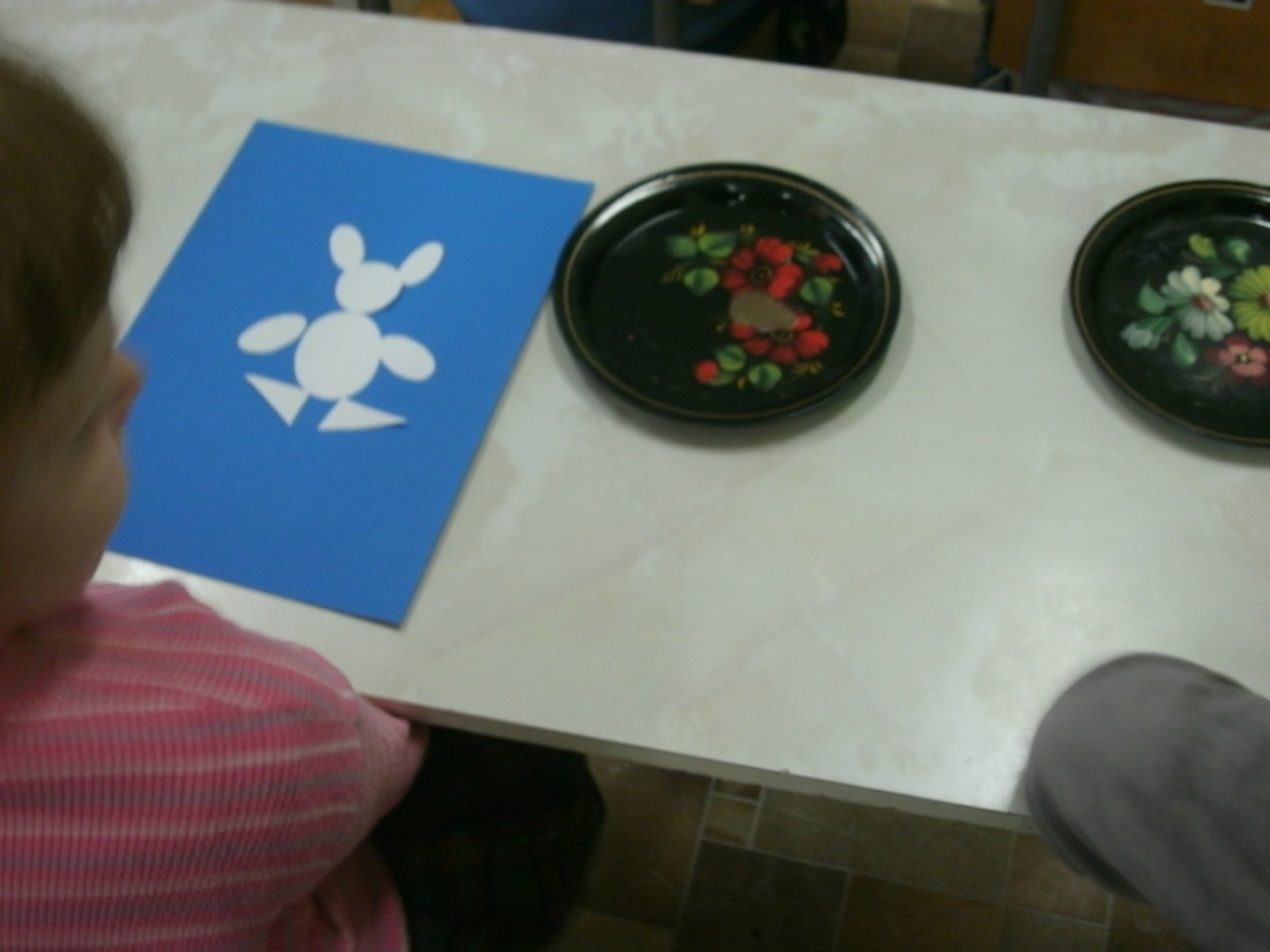 Вы выполнили задание и сейчас наклеим кольцо желтого цвета.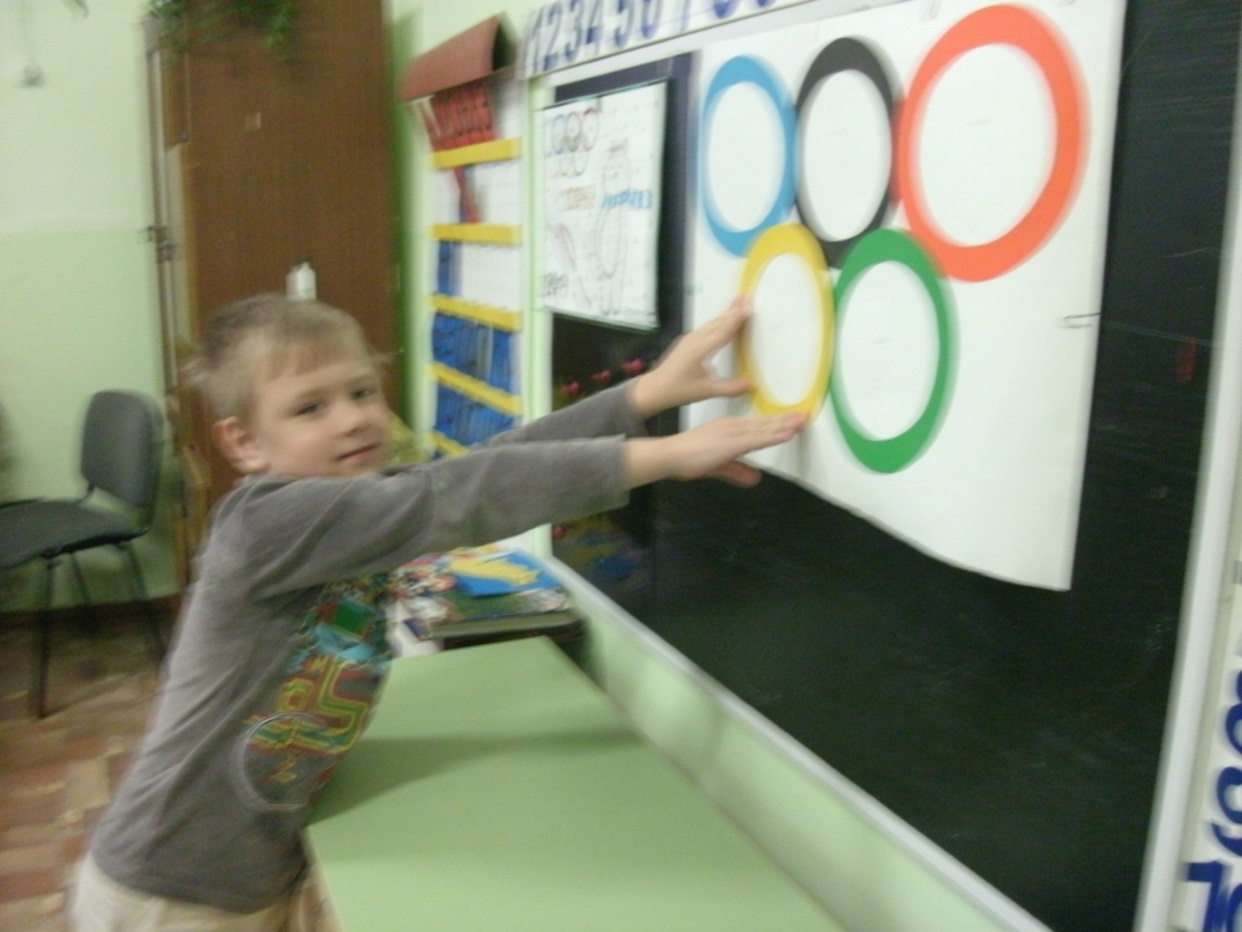 Осталось последнее кольцо зеленого цвета. Это цвет Австралии. Последнее задание: перед вами лист бумаги. Найдите на нем точку и приготовьтесь писать графический диктант. То, что у вас получится, тоже связано с олимпиадой.5 задание:Будьте внимательны: 3 клеточки вправо, 1 вниз, 1 влево, 2 вниз, 1 влево, 2 вверх, 1 влево, 1 вверх. Что у вас получилось? (буква Т).Правильно, это похоже на букву Т, а как это связано с олимпиадой? Это олимпийский факел. Только огонь на нем не горит. Возьмите красный карандаш дорисуйте его.Вот и последнее кольцо мы можем наклеить. Каким оно цветом?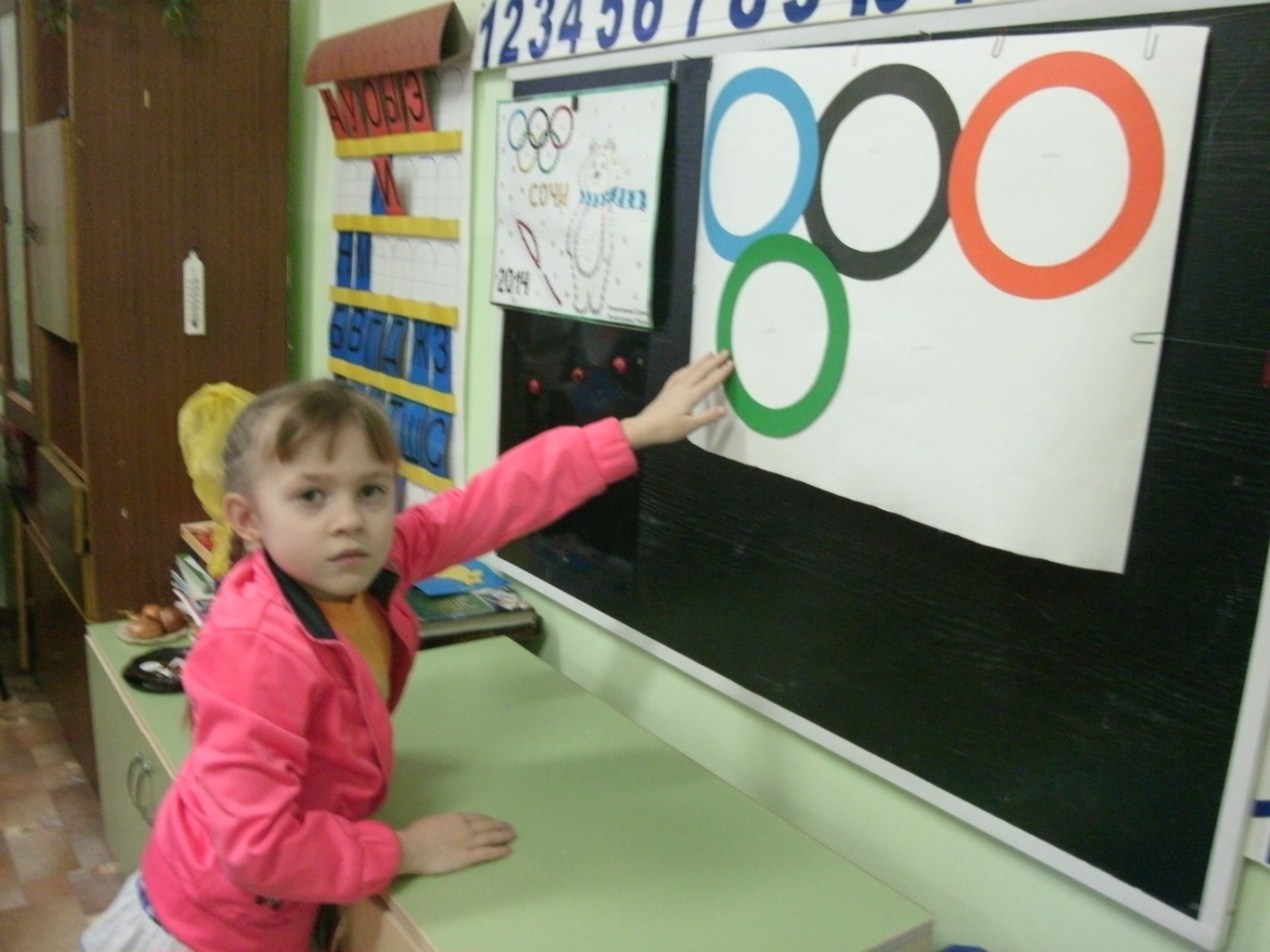 Молодцы! Мы справились со всеми заданиями. Посмотрите, у нас получился олимпийский флаг.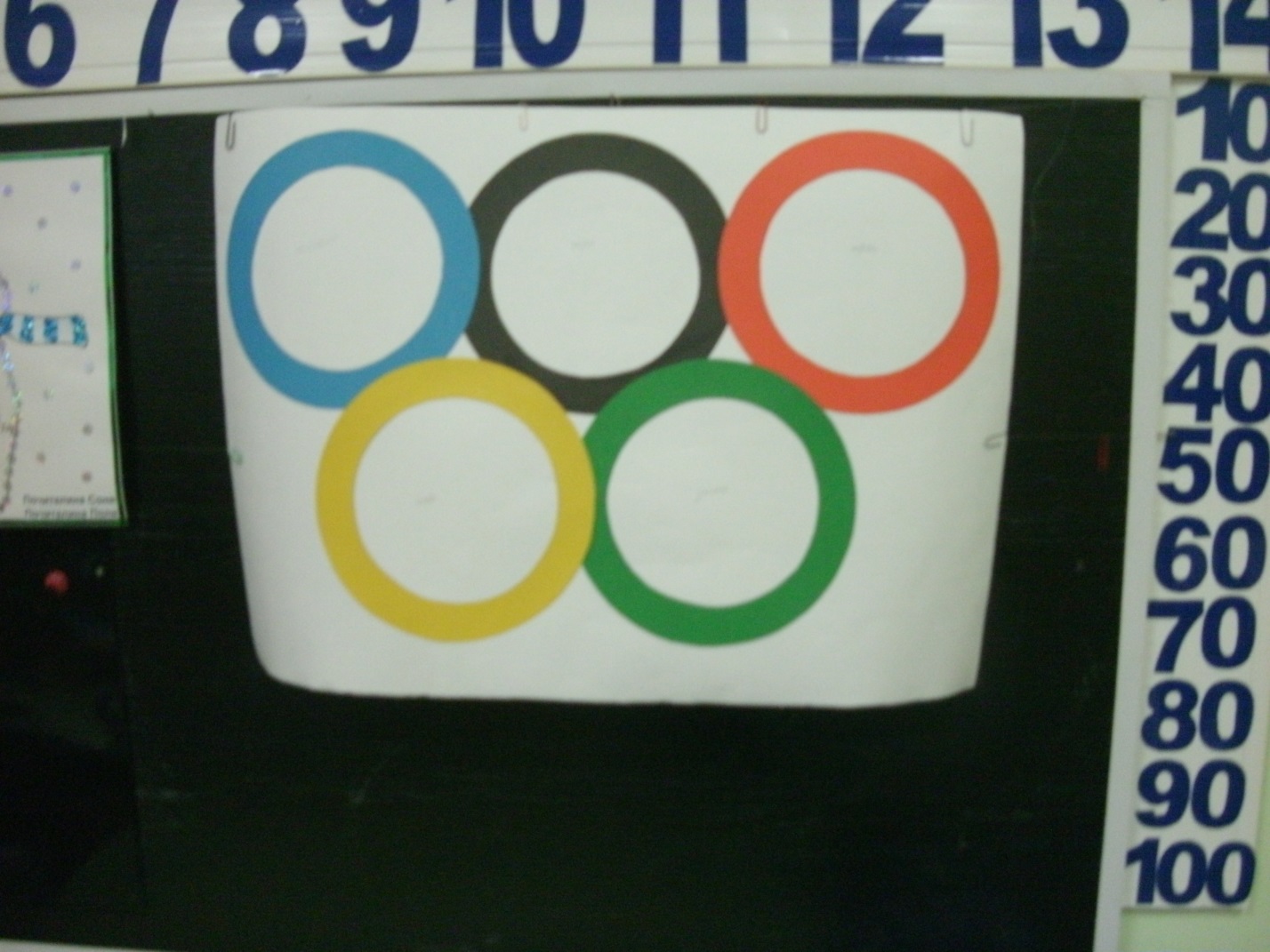 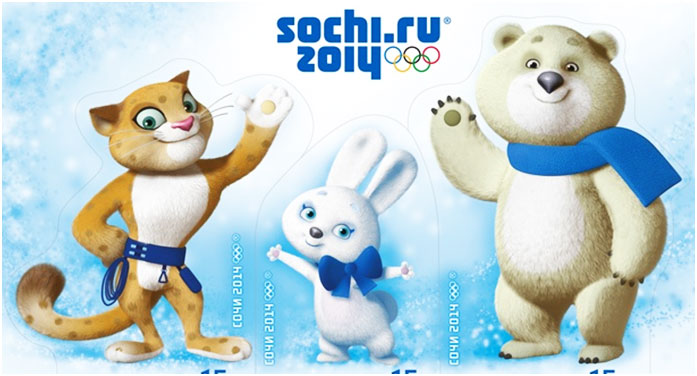 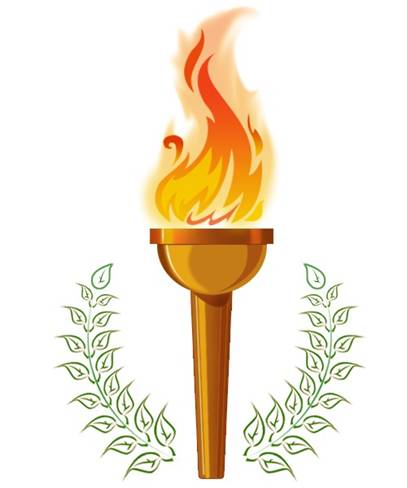 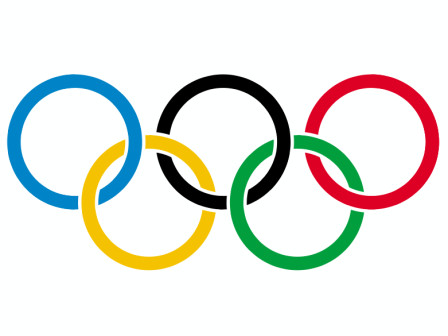 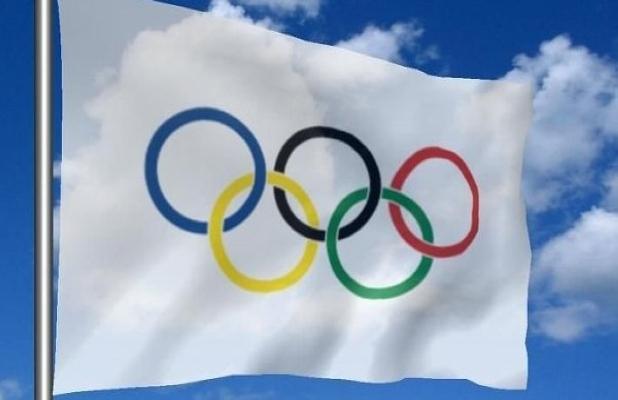 